Самостоятельная работа по физике.Вариант №1 (п).Задача №1. Пластины воздушного конденсатора площадью 500см2 отдалены друг от друга на расстояние 3мм. Между ними находится металлическая пластинка с той же площадью и толщиной 1мм. Конденсатор заряжен до разности потенциалов 400В и отключен от источника. Какую работу нужно произвести, чтобы вытащить пластинку из конденсатора?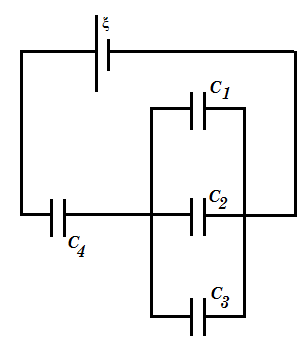 Задача №2. Плоский воздушный конденсатор заряжен до разности потенциалов 100В. какова будет разность потенциалов между обкладками, если конденсатор опустить в жидкий диэлектрик с диэлектрической проницаемостью 2?Задача №3. Во сколько раз изменится заряд на конденсаторе емкостью с1 при пробое конденсатора емкостью с2, если с1=с2=2пФ, с3=с4=4пФ.Самостоятельная работа по физике.Вариант №2 (в).Задача №1. К источнику с ЭДС ξ подключен плоский конденсатор емкостью с. Какую минимальную работу нужно совершить, чтобы увеличить расстояние между обкладками в 2 раза?Задача №2.  Конденсаторы емкостью 1мкФ и 2мкФ заряжены до разности потенциалов 20В и 50В соответственно. После зарядки конденсаторы соединены одноименными полюсами. Определить разность потенциалов между обкладками конденсаторов после их соединения. Какое количество теплоты выделится в результате соединения конденсаторов?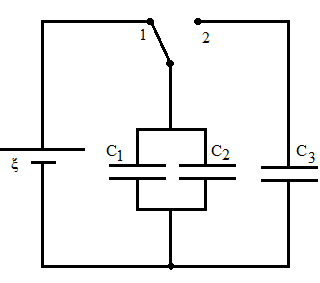 Задача №3. Батарею параллельно соединенных конденсаторов с емкостями с1=1мкФ, с2=2мкФ сначала подсоединили к источнику с ЭДС 6В. затем ключ переводят в положение 2, соединяя батарею с конденсатором емкостью с3=3мкФ. Найти заряд, который получит конденсатор емкостью с3.Самостоятельная работа по физике.Вариант №3 (б).Задача №1. Напряженность электрического поля конденсатора емкостью 0,8мкФ равна 1000В/м. определить энергию конденсатора, если расстояние между его обкладками равно 1мм.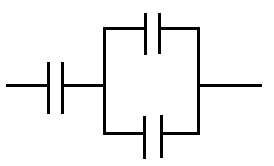 Задача №2. Вычислить емкость системы конденсаторов. Емкость каждого конденсатора 5мкФ.Задача №3. Энергия плоского воздушного конденсатора 0,2мкДж. Определить энергию конденсатора после заполнения его диэлектриком с диэлектрической проницаемостью 2, если конденсатор отключен от источника питания.Самостоятельная работа по физике.Вариант №4 (б).Задача №1. При сообщении проводнику заряда 8мКл его потенциал стал равен 200В. определить емкость проводника.Задача №2. Сколько конденсаторов емкостью 500пФ каждый следует соединить последовательно в батарею, чтобы общая емкость батареи стала равной 0,1нФ? Задача №3. Энергия плоского воздушного конденсатора 0,2мкДж. Определить энергию конденсатора после заполнения его диэлектриком с диэлектрической проницаемостью 2, если конденсатор подключен к источнику питания.